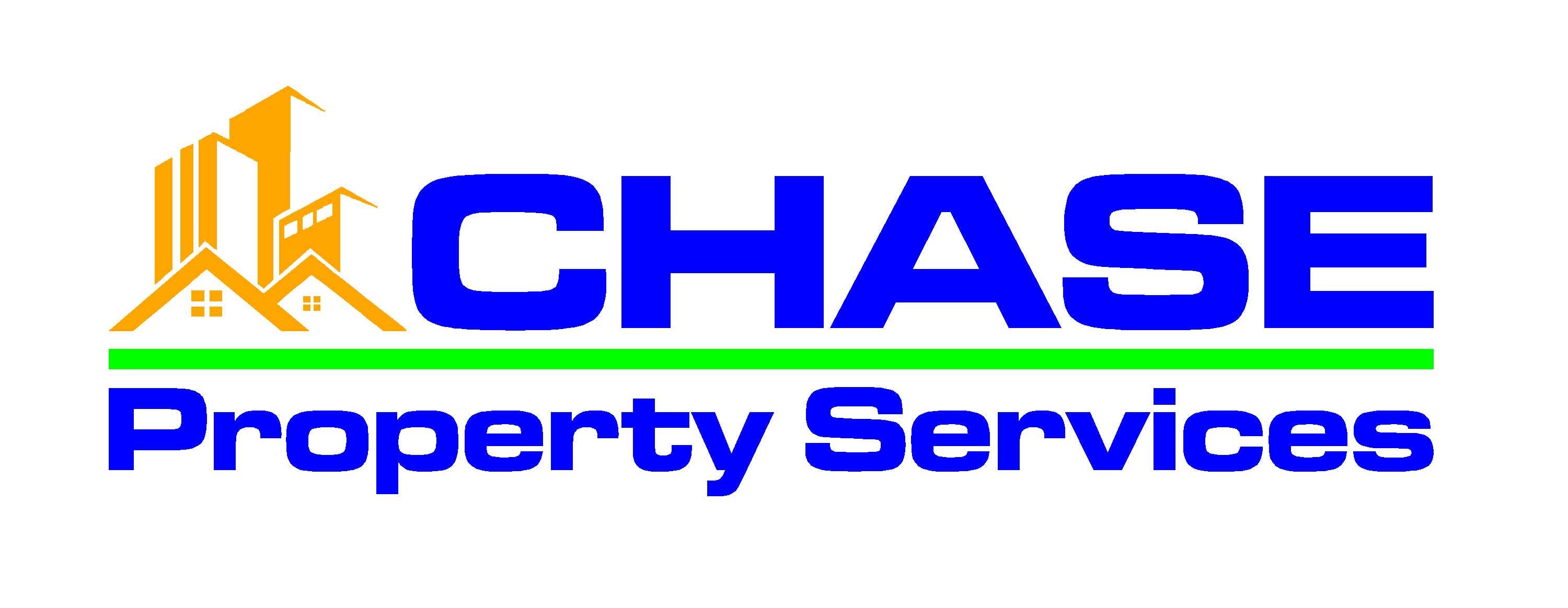 264 Moody Street 					TEL: (413)308-5520Ludlow, MA  01056 					FAX: (413)308-5524Email: info@cps413.com						website: www.cps413.com● CUALQUIER PERSONA MAYOR DE 18 AÑOS DEBEN FIRMAR ESTA SOLICITUD ● PROPORCIONAR UNA COPIA DE IDENTIFICACIÓN ● TARJETA DE SEGURO SOCIAL EN EL MOMENTO DE ENTREGAR LA SOLICITUD. ● FALLA EN LA PROVISIÓN DE ESTA INFORMACIÓN SERÁ MOTIVO DE RECHAZO DE SU SOLICITUD INCOMPLETA.PRIMER MES, ULTIMO MES DE ALQUILER, UN DEPÓSITO DE SEGURIDAD IGUAL A LA RENTA MENSUAL, Y UNA CUOTA $ 100.00 PARA EL CAMBIO DE LAS CERRADURAS TIENE QUE SER PAGADO EN SU TOTALIDAD EN EL MOMENTO DE MOVIMIENTO. DESPUES QUE ESTES APPROVADO/A Y VEAN EL APARTAMENTO UN DEPÓSITO DE $500 SE REQUIERE PARA AGUANTAR EL APARTAMENTO PARA USTED.  		NO DEJE NIGUN ESPACIO EN BLANCO. COMPLETA LA SOLICITUD POR TOTALIDADFecha ____________Dirección de la propiedad por la cual estas solicitando  ________________________________________ # Unidad/Piso ______  Tamaño de apartamento necesario:   Studio □  un Cuarto □   Dos Cuartos □   Tres Cuartos □     Cuatro Cuartos □Solicitante: Numero de Celular ________________  Numero de Casa _______________ E-mail_________________________________________ INDIQUE TODAS LAS PERSONAS QUE OCUPARÁN LA UNIDAD A CONTINUACIÓN.Dirección actual 	___________		______      # Apt.____ Ciudad		________    Estado        ____  Código Postal ___  _______Fecha de Residencia: Desde _______________ Hasta _______________  Cuantos Cuartos _______________ Renta Actual $	______________________                Incluyendo que servicios públicos ___________________________________							______________Razón para mudarse													______Nombre del Propietario						 Número de teléfono__________________________________________Dirección del propietario					Ciudad 			Estado  ___	    Código Postal_________	______Dirección Anterior 	________________________     ____ Apt. #____ Ciudad________   Estado: ____    _    Código postal _____________Fecha de Residencia: Desde ______________ Hasta _________________  Cuantos Cuartos_____________________ Renta Actual ____________________Incluyendo que servicios públicos ___________________					_____________			______________                  Razón por mudarse		______________________________________________________________________________________________Nombre del propietario anterior				  Número de Teléfono________________________________________________Dirección_					Ciudad 				Estado  		 Código Postal_________	______Información del Co-Solicitante:Co-Solicitante: Numero de Celular ________________  Numero de Casa _______________ E-mail______________________________________ Dirección actual 	___________		______      # Apt.____ Ciudad		________    Estado        ____  Código Postal ___  _______Fecha de Residencia: Desde _______________ Hasta _______________  Cuantos Cuartos _______________ Alquiler mensual $	______________________                Incluyendo que servicios públicos ___________________________________							______________Razón para mudarse 													______Nombre del Propietario						 Número de teléfono__________________________________________Dirección del propietario					Ciudad 			Estado  ___	    Código Postal_________	______Dirección Anterior 		________________________     ____ Apt. #____ Ciudad________   Estado: ____    _    Código postal _____________Fecha de Residencia: Desde ______________ Hasta _________________  Cuantos Cuartos_____________________ Alquiler mensual ________________Incluyendo que servicios públicos ___________________					_____________			______________                  Razón para mudarse		______________________________________________________________________________________________Nombre del propietario anterior				 Número de Teléfono________________________________________________Dirección	__				Ciudad 				Estado  		 Código Postal_________	______INFORMACIÓN SOBRE VEHICULONumero de licencia de conducir del solicitante      _________________________ Estado __________________Numero de licencia de conducir del co-solicitante _________________________ Estado __________________Fabricante 				___Modelo 		_____	__Año 	__     Color 			Tablilla 	_________	______Fabricante 				___Modelo 		_____	__Año 	__     Color 			Tablilla 	_________	______INGRESOS Y EMPLEOSUn mes Se requiere comprobante de información de ingresos que no puede tener más de 6 semanasEmpleador del Solicitante	____________________________________________________ _______________________________________________________________Dirección del empleador_______________________________________________________ Ocupación ________________________________Supervisor o Person para Contactar ______________________________________________________ # de Teléfono________________________________Fechas de empleo: Desde  _____________________ Hasta __________________ Ingreso $ ______________________ al mes/a la semana _______________________Empleador anterior (si actualmente menos de 3 años) _________________________________________ Ocupación ____________________________Dirección(completa)___________________________________________________________________________________________________Razon por dejar el trabajo________________________________________________________________ # de Teléfono  ________________________Fechas de empleo:- Desde mes/año ____________ hasta  mes/año ____________ Ingreso  $ __________________ al mes/a la semana  ______________Empleador del Co- Solicitante	___________________________________________ _______________________________________________________________Dirección del empleador_______________________________________________________ Ocupación ________________________________Supervisor o Persona para Contactar ______________________________________________________ # de Teléfono________________________________Fechas de empleo: Desde  _____________________ Hasta __________________ Ingreso $ ______________________ al mes/a la semana _______________________Empleador anterior (si actualmente menos de 3 años) _________________________________________ Ocupación ____________________________Dirección (completa)__________________________________________________________________________________________________Razón por dejar el trabajo________________________________________________________________ # de Teléfono  ________________________Fechas de empleo:- Desde mes/año ____________ hasta  mes/año ____________ Ingreso  $ __________________ al mes/a la semana  ______________Otras fuentes de ingresos (Mostrar todo lo que deseas que consideremos y entregar pruebas)Otras fuentes de ingresos ___________________________________________________________ Cantidad _____________________ por ___________________Otras fuentes de ingresos ___________________________________________________________ Cantidad _____________________ por ___________________Otras fuentes de ingresos ___________________________________________________________ Cantidad _____________________ por ___________________Estaría recibiendo ayuda para el alquiler _________ en caso afirmativo qué agencia ___________________________________________Nombre y número de teléfono de su trabajadora _______________________________________________________________________Esta ayuda para el alquiler tiene un plazo o fecha de fin __________________________________________________________________Información de créditoReferencias Personales – No incluya familiares (Vecinos, compañeros de trabajo, clientes)Información adicional del SolicitanteSi usted contesto si a cualquiera de los artículos 1 a 9 anteriores explique la situación:Información adicional del Co-solicitanteSi usted contesto si a cualquiera de los artículos 1 a 9 anteriores explique la situación:Cuanto tiempo planea permanecer en este apartamento?___________________________________________________________________Usted fuma?  _________ Si es así usted y sus invitados se compromete a no fumar dentro de la unidad?_______________________Tienes una aspiradora?___________  Estas dispuesta a comprar una?_____________________________________________Tienes animales?__________________ si es sí, estas consiente de nuestra póliza de mascotas, no se permite mascotas, a menos que tenga permiso por escrito por la administración para tener una mascota?  Si _______	no ________Por favor escriba cualquier alias (otros nombres) que ha utilizado en los últimos siete años. (Nombre de soltera o nombres legales anteriores) ________________________________________________________________________________________________________.Es dueño de cualquier propiedad inmobiliaria? ______ Si es así cuál es la dirección _____________________________________________¿Es dueño de cualquier otro bien? _____ En caso afirmativo, especifiqué ________________ ¿Cuál es el mejor día y hora para una entrevista en su domicilio actual?_____________________________________________________REVISO DEL HISTORIAL DE DELITOS DEL SOLICITANTEChase Property Services, Inc. ha sido certificado por el Consejo de Sistemas de Historia Criminal para el acceso a la condena ya la espera de datos de casos penales. La siguiente información es correcta a lo mejor de mi conocimiento.______________________________________    ___________________________________   __________________________APELLIDO			         		 NOMBRE                                  		         SEGUNDO NOMBRE________________________________________________        ___________________________________________________NOMBRE MATERNO O ALIAS (SI ES APLICABLE)	             		LUGAR DE NACIMIENTO____________________                        ______-______-________  	______________________________________FECHA DE NACIMIENTO	                        SEGURO SOCIAL               		SEXO________________________________		__________________		_____________________________________     APELLIDO DE SU PADRE				SEGUNDO NOMBRE		NOMBRE DE SU PADRE	__________________________			___________________		____________________________________ APELLIDO DE SU MADRE			SUGUNDO NOMBRE		NOMBRE DE SU MADRE		__________________________APELLIDO MATERNO	  REVISO DEL HISTORIAL DE DELITOS DEL CO-SOLICITANTEChase Property Services, Inc. ha sido certificado por el Consejo de Sistemas de Historia Criminal para el acceso a la condena ya la espera de datos de casos penales. La siguiente información es correcta a lo mejor de mi conocimiento.______________________________________    ___________________________________   __________________________APELLIDO			         		 NOMBRE                                  		         SEGUNDO NOMBRE________________________________________________        ___________________________________________________NOMBRE MATERNO O ALIAS (SI ES APLICABLE)	             		LUGAR DE NACIMIENTO____________________                        ______-______-________  	____________________________________________FECHA DE NACIMIENTO	                        SEGURO SOCIAL               		SEXO________________________________		__________________		_____________________________________     APELLIDO DE SU PADRE				SEGUNDO NOMBRE		NOMBRE DE SU PADRE	__________________________			___________________		____________________________________ APELLIDO DE SU MADRE			SUGUNDO NOMBRE		NOMBRE DE SU MADRE		__________________________APELLIDO MATERNO	  Autorización: Autorizo ​​al propietario o al agente en contacto con todas las referencias que figuran para obtener información acerca de mí y para obtener una copia de crédito, desalojo y los presuntos criminales. Si se deniega mi solicitud sobre la base de mi informe de crédito, me informará de la razón específica. Estoy de acuerdo en que el arrendador podrá dar por terminado cualquier arrendamiento tomarse en base a información falsa o engañosa proporcionada en esta solicitud. Entiendo que no hay un acuerdo para alquilar hasta que un contrato de alquiler / arrendamiento está firmado por el Arrendador. Toda la información así recopilada por el arrendador se convertirá y permanecerá confidencial a menos solicitante autoriza que se suelte. Asimismo, autorizo ​​expresamente las referencias que figuran en este documento para conocer la información al propietario o al agente. Una fotocopia será tan válida  el original.Afirmo que la anterior es verdadero y correcto bajo las penas y penalidades de perjurio.Nombre impreso del Solicitante ______________________________ Firma del Solicitante _________________________________________Fecha ____________Nombre impreso del Co-Solicitante ______________________________ Firma del Co-Solicitante ____________________________________Fecha____________*** NO ESCRIBA DEBAJO DE ESTA LÍNEA********** NO ESCRIBA DEBAJO DE ESTA LÍNEA********Date Application Received by CMS:___________________________________ Time Application Received by CMS:__________________________________□ Copy of Photo ID taken from Applicant	        □ One Month’s income documentation taken from applicant□ Copy of Photo ID taken from Co-ApplicantLandlord Verification sent out on what date?________________________________________________________________Landlord Verification received back? y/n_______ what date?___________________________________________________□   Application Approved			□ Application Denied    by: ________________________________ Date______________Reason(s):__________________________________________________________________________________________________________________________________________________________________________________________________________________________________________________________________________________________________________________________________________________________________________________________________________________.Total Monthly income of application?______________ x 43% with utilities included for maximum monthly rental for an apartment of _____________________________________Total Monthly income of applicant?_______________ x 30 % rate of without utilities included for maximum monthly rental for an apartment of ____________________________NombreSexoM or FFecha de nacimiento#  de Seguro SocialRelaciónIngreso Mensual TotalYoNombre del Acreedor y Deudas pendientesTipo(Coche / Préstamo estudiantil, tarjeta de crédito, manutención de menores, pensión alimenticia, Etc.)TeléfonoBalancePago Mensual#NombreNumero de Teléfono(Indicar Móvil, Casa o Trabajo)Naturaleza de la relación¿Cuánto hace que usted los conoce?Dirección1.2.3.4.Ha usted:SiNoCuando (Fecha(s) específicas)Presentó una petición de bancarrota en los últimos siete años?Has estado alguna vez  acusado en cualquier procedimiento legal relacionado con la vivienda?Has pagado el alquiler atrasado o negado a pagar el alquiler a su vencimiento?Alguna vez recibió un notificación de desalojo, aviso de desalojo o citación judicial de cualquier propietario?Alguna vez ha tenido una demanda arrendador por daños a  la propiedad de alquiler?Alguna vez ha sido condenado por un delito en los últimos diez años?Alguna vez roto un contrato de alquiler o contrato de arrendamiento?Alguna vez ha tenido un vecino que ha dado quejas de ti?Alguna vez ha sido arrestado por drogas, delitos violentos, armas de fuego, lesiones a las personas, violación o asalto sexual?Ha usted:SiNoCuando (Fecha(s) específicas)Presentó una petición de bancarrota en los últimos siete años?Has estado alguna vez  acusado en cualquier procedimiento legal relacionado con la vivienda?Has pagado el alquiler atrasado o negado a pagar el alquiler a su vencimiento?Alguna vez recibió un notificación de desalojo, aviso de desalojo o citación judicial de cualquier propietario?Alguna vez ha tenido una demanda arrendador por daños a  la propiedad de alquiler?Alguna vez ha sido condenado por un delito en los últimos diez años?Alguna vez roto un contrato de alquiler o contrato de arrendamiento?Alguna vez ha tenido un vecino que ha dado quejas de ti?Alguna vez ha sido arrestado por drogas, delitos violentos, armas de fuego, lesiones a las personas, violación o asalto sexual?